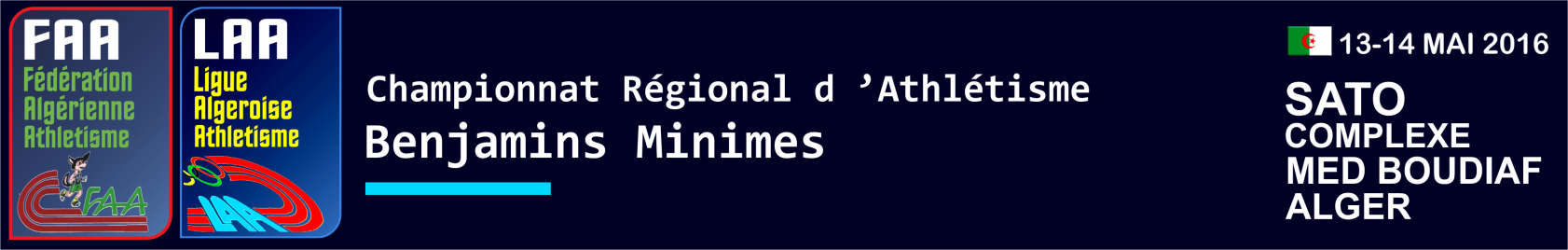 LISTE DES QUALIFIEES BENJAMINES60m BF60m BF60m BF60m BF60m BF60m BF60m BF60m BF60m BF60m BFRangDosNomPrénomD.NClubC.WPerfDATECOMPETITIONS11388KASSELTANINA09.05.2003GSP168.6822&23.04.2019NATIONAL EC2896TIOUTIAYA10.04.2003JSMBA168.508&09.04.2016REGIONAL EC31036CHEBLAOUIHADJER16.02.2003OAB168.8622&23.04.2018NATIONAL EC4879ABDELLISARA05.08.2004JSMBA168.8922&23.04.2020NATIONAL EC5684BEROUAKENCHAIMA07.11.2003OB358.808&09.04.2016REGIONAL EC61983HAMMADACHEMELINA04.01.2003JFBK168.808&09.04.2016REGIONAL EC71691SAICHIAYA01.01.2003CNN168.808&09.04.2016REGIONAL EC8809BAGHIRIMARIA08.07.2003OSM168.914.04.2016WILAYA BM9SLIMANIINES20.05.2003IRB98.910813BOUGUETTOUCHEFARIAL YASMINE11.06.2003OSM169.014.04.2016WILAYA BM111054CHELHAMANEL03.02.2003CAAC169.014.04.2016WILAYA BM12SAFOUANE KHOULOUDCRBTZ449.013SOLTANISERINE01.01.2004BOUSMAIL42CW141278ABDERRAHMANEFERIEL31.01.2003JSMBA169.114.04.2016WILAYA BM152061BENAISSA YASMINE12.01.2003ESH169.114.04.2016WILAYA BM161985HAMOUDI IMANE18.01.2003JFBK169.108&09.04.2016REGIONAL EC17AHMIAMINENE22.08.2004IRB99.118REZOUKMARIA01 .01.2003BOUSMAIL429.1192702FELLAHHANA02.05.2003NRD169.1922&23.04.2017NATIONAL EC20266ABDELHAFIDKAOUTER06.07.2003ACW169.208&09.04.2016REGIONAL EC211904BENMASROUKNOUR01.10.2003CAMA169.2COUPE SPRINT222711NEGRIIRIS21.06.2004NRD169.214.04.2016WILAYA BM232415SAIDIHASSIBA22.01.2003ARBEE169.208&09.04.2016REGIONAL EC24HEBITAROUFIDA08.01.2003AFFAK99.225BERROUAKENCHAIMA01.01.2003OB359.2262898ATMANINARIMANE18.08.2003DRBEE169.314.04.2016WILAYA BM27419HANDILMARIA05.02.2003JSMBA169.308&09.04.2016REGIONAL EC28873KADIlilia 01.01.2003JSMBA169.3COUPE SPRINT292765SEOUDIACHWAK19.05.2003CRC169.308&09.04.2016REGIONAL EC301530SAHRAOUISABRINA07.11.2003MSM169.3822&23.04.2021NATIONAL EC120m BF120m BF120m BF120m BF120m BF120m BF120m BF120m BF120m BF120m BFRangDosNomPrénomD.NClubC.WPerfDATECOMPETITIONS12712NEGRIINES07.04.2003NRD1615.314.04.2016WILAYA BM2813BOUGUETTOUCHEFARIAL YASMINE11.06.2003OSM1616.914.04.2016WILAYA BM3896TIOUTIAYA10.04.2003JSMBA1616.929.04.2016JOURNEE LAA BM41036CHEBLAOUIHADJER16.02.2003OAB1617.002.04.2016JOURNEE LAA BM5879ABDELLISARA 05.08.2004JSMBA1617.302.04.2016JOURNEE LAA BM61691SAICHIAYA01.01.2003CNN1617.329.04.2016JOURNEE LAA BM7809BAGHIRIMARIA08.07.2003OSM1617.408&09.04.2016JOURNEE LAA BM81248LAMARIKAWTER07.02.2003ADI1617.402.04.2016JOURNEE LAA BM9CHOUATMANAR14.05.2003IRB917.4101983HAMMADACHEMELINA04.01.2003JFBK1617.502.04.2016JOURNEE LAA BM112702FELLAHHANA02.05.2003NRD1617.502.04.2016JOURNEE LAA BM121985HAMOUDI IMANE18.01.2003JFBK1617.614.04.2016WILAYA BM131054CHELHAMANEL03.02.2003CAAC1617.702.04.2016JOURNEE LAA BM14HEBITAROUFIDA08.01.2003AFFAK917.815266ABDELATIFKAOUTER06.07.2003ACW1617.902.04.2016JOURNEE LAA BM162061BENAISSA YASMINE12.01.2003ESH1617.929.04.2016JOURNEE LAA BM17AHMIAMINENE22.08.2004IRB917.9181031LALLALIYOUSRA22.05.2004OAB1617.914.04.2016WILAYA BM1962BELADISCHAHRAZAD12.02.2003OFAC1618.002.04.2016JOURNEE LAA BM20364KHAINEMERIEM WISSAL10.05.2003ASSN1618.002.04.2016JOURNEE LAA BM211187GASMIFAIZA04.05.2003CRC1618.002.04.2016JOURNEE LAA BM221478TAIEB FERIEL 21.01.2003NRBS1618.029.04.2016JOURNEE LAA BM23163LASDJELRANIA10.10.2003CAMA1618.014.04.2016WILAYA BM24ATTOUCHICELIA01.01.2004ESD3518.0251278ABDERRAHMANEFERIEL31.01.2003JSMBA1618.112.03.2016JOURNEE LAA BM26MAMRIAMEL01.01.2003OBM3518.127BERROUAKENCHAIMA01.01.2003OB3518.1281386BOUGUETOUFGHOFRANE01.01.2003GSP1618.129.04.2016JOURNEE LAA BM292765SEOUDIACHWAK19.05.2003CRC1618.102.04.2016JOURNEE LAA BM30SOLTANISERINE01.01.2004BOUSMAIL42C.W1200m BF1200m BF1200m BF1200m BF1200m BF1200m BF1200m BF1200m BF1200m BF1200m BFRangDosNomPrénomD.NClubC.WPerfDATECOMPETITIONS11475HAFSI lydia 28.09.2003NRBS164.01.6COUPE DEMI FOND22702FELLAHHANA02.05.2003NRD164.07.0722&23.04.2023NATIONAL EC3379HALFAOUIlina20.04.2003ASSN164.07.4COUPE DEMI FOND41904BEN MASROUKNOUR01.10.2003CAMA164.09.008&09.04.2016JOURNEE LAA BM51478TAIEB FERIEL 21.01.2003NRBS164.10.125&26.03.2016WILAYA EC66624.10.414.04.2016WILAYA BM7873KADILILIA 01.01.2003JSMBA164.12.314.04.2016WILAYA BM81036CHEBLAOUIHADJER16.02.2003OAB164.17.8322&23.04.2024NATIONAL EC9355AGUENINIKHADIDJA AMANE22.11.2003ASSN164.19.508&09.04.2016JOURNEE LAA BM10BELKEBAILINEHLA01.01.2004CHERCHEL424.21.011361BOUHOUS    YOUSRA04.10.2003ASSN164.22.414.04.2016WILAYA BM129954.23.208&09.04.2016JOURNEE LAA BM13LAIDANI WIAMCRBTZ444.23.414419HANDILMARIA05.02.2003JSMBA164.25.808&09.04.2016REGIONAL EC15ATTOUCHICELIA01.01.2004ESD354.26.716TIGOURMAMINEMANEL01.01.2003JSB354.26.8171530SAHRAOUI SABRINA 07.11.2003 MSM 164.27.108&09.04.2016JOURNEE LAA BM182670CHAOUCHIHSSENE01.01.2003OAB164.27.314.04.2016WILAYA BM191931MOUATHADIL12.04.2003NRBT164.28.514.04.2016WILAYA BM20896TIOUTIAYA10.04.2003JSMBA164.30.2622&23.04.2022NATIONAL EC211246SAADIFATMA ZOHRA24.08.2004ADI164.30.314.04.2016WILAYA BM22361RAHOUNOUR28.11.2004DRBS164.33.402.04.2016JOURNEE LAA BM23BOUDOUMI FADOUACRBTZ444.34.9241235MOUSSAOUIACHWAK31.03.2004CRC164.35.214.04.2016WILAYA BM2562BELADISCHAHRAZAD12.02.2003OFAC164.35.614.04.2016WILAYA BM26CHATOUANE KHOULOUDCRBTZ444.36.0272765SEOUDIACHWAK19.05.2003CRC164.37.708&09.04.2016REGIONAL EC282709KITOUNEAYA25.08.2004NRD164.38.314.04.2016WILAYA BM29KOCHRANEILHEM28.02.2003JSK94.42.030ZERAKAAMINA01.01.2004CHERCHEL424.43.031CHELGHOUMSALSABIL01.01.2004CHERCHEL424.44.032BENATOUBATOUL05.06.2004CBBM94.44.42000m BF2000m BF2000m BF2000m BF2000m BF2000m BF2000m BF2000m BF2000m BF2000m BFRangDosNomPrénomD.NClubC.WPerfDATECOMPETITIONS1ALLICHEFEDWA01.01.2003CHERCHEL427.12.12GHOUL AMELCRBTZ447.20.2031904BEN MASROUKNOUR01.10.2003CAMA167.43.914.04.2016CWILAYA BM4BOUDOUMI FADOUACRBTZ447.50.35CHAHMA KHADIDJAJSBA447.53.26361R AHOUNOUR28.11.2004DRBS167.58.408&09.04.2016JOURNEE LAA BM7355AGUENINIKHADIDJA AMANE22.11.2003ASSN168.06.212.03.2016JOURNEE LAA BM81530SAHRAOUI SABRINA 07.11.2003 MSM 168.06.512.03.2016JOURNEE LAA BM91246SAADIFATMA ZOHRA24.08.2004ADI168.13.108&09.04.2016JOURNEE LAA BM10LAIDANI WIAMCRBTZ448.14.811REZOUKMARIA Khadidja01.01.2003BOUSMAIL428.15.912TIGOURMAMINEMANEL01.01.2003JSB358.26.5131316HADADIMARIA01.01.2004USBA168.35.314.04.2016WILAYA BM141475HAFSI LYDIA 28.09.2003NRBS168.35.608&09.04.2016JOURNEE LAA BM15CHATOUANE KHOULOUDCRBTZ448.41.516HARMELKHADIDJA 01.01.2004JSB358.43.917476MOUMENIASMA04.03.2004ASSN168.45.208&09.04.2016JOURNEE LAA BM18535GUEMMARLILIA SOUAD18.05.2004GSP168.45.712.03.2016JOURNEE LAA BM19CHAHMA FATIHAJSBA448.47.6201157ABER LINA17.09.2004CAMA168.48.908&09.04.2016JOURNEE LAA BM21379HALFAOUILINA20.04.2003ASSN168.55.012.03.2016JOURNEE LAA BM221476SAICHI ROMAISSA 04.05.2004NRBS168.57.708&09.04.2016JOURNEE LAA BM60m Haies BF60m Haies BF60m Haies BF60m Haies BF60m Haies BF60m Haies BF60m Haies BF60m Haies BF60m Haies BF60m Haies BFRangDosNomPrénomD.NClubC.WPerfDATECOMPETITIONS1809BAGHIRIMARIA08.07.2003OSM1611.108&09.04.2016JOURNEE LAA BM21388KASSELTANINA09.05.2003GSP1611.602.04.2016JOURNEE LAA BM31187GASMIFAIZA04.05.2003CRC1611.714.04.2016WILAYA BM4417ZANELILIA WAHIBA05.03.2003JSMBA1611.814.04.2016WILAYA BM560BOUDJATATEYASMINE25.09.2004OFAC1611.908&09.04.2016JOURNEE LAA BM6534GUELLAIMELLINA LILAS25.10.2003GSP1612.014.04.2016WILAYA BM759BENYELLESNADJIA21.12.2003OFAC1612.108&09.04.2016JOURNEE LAA BM8398KACIANFAL03.02.2003JSMBA1612.108&09.04.2016JOURNEE LAA BM962BELADISCHAHRAZAD12.02.2003OFAC1612.214.04.2016WILAYA BM10266ABDELATIFKAOUTER06.07.2003ACW1612.402.04.2016JOURNEE LAA BM111680KOURGLINIHEL01.01.2004CRBDB1612.702.04.2016JOURNEE LAA BM121235MOUSSAOUIACHWAK31.03.2004CRC1612.814.04.2016WILAYA BM131530SAHRAOUI SABRINA 07.11.2003 MSM 1612.812.03.2016JOURNEE LAA BM141909HABBECHEKAOUTHER01.01.2003CAMA1612.902.04.2016JOURNEE LAA BM151404HADDADENEYASMINE28.11.2004GSP1612.914.04.2016WILAYA BM16665BERRAZOUANEMARIA26.09.2004ASSN1613.008&09.04.2016JOURNEE LAA BM17893NAMOUSAYA03.08.2003JSMBA1613.012.03.2016JOURNEE LAA BM181712DJEKBOUBIKRAM13.04.2003OAB1613.108&09.04.2016JOURNEE LAA BM192619MELLAHMALIA 18.02.2004CAAC1613.212.03.2016JOURNEE LAA BM202765SEOUDICERINE19.05.2003CRC1613.214.04.2016WILAYA BM211386BOUGUETOUFghofrane#REF!GSP1613.319.02.2016JOURNEE LAA BM22439IDIRLYNA07.11.2003COB1613.312.03.2016JOURNEE LAA BM23352BEROUANEYOUSRA22.07.2003JSMBA1613.608&09.04.2016JOURNEE LAA BM242675SADATNEILA01.01.2003OAB1613.812.03.2016JOURNEE LAA BM251907BEKHTIMERIEM01.01.2004CAMA1613.914.04.2016WILAYA BM2000m Marche BF2000m Marche BF2000m Marche BF2000m Marche BF2000m Marche BF2000m Marche BF2000m Marche BF2000m Marche BF2000m Marche BF2000m Marche BFRangDosNomPrénomD.NClubC.WPerfDATECOMPETITIONS11361AHMIAHOUDA21.02.2003ROC1611.22.814.04.2016WILAYA BM2MAMECHEHANIA29.03.2003JSK911.30.431568YAHIIKRAM20.02.2003ASAPC1611.58.914.04.2016WILAYA BM41852DRIBINE CHAHINEZ INES29.10.2003ESR1612.01.914.04.2016WILAYA BM51292BERAZANAWEL10.01.2003CRR1612.02.914.04.2016WILAYA BM61252KADIINES02.03.2003ADI1612.12.012.03.2016JOURNEE LAA BM71843TELLAFHOUDA11.04.2003ASSN1612.16.814.04.2016WILAYA BM81364MERABTIwissam07.08.2003ROC1612.35.419.02.2016JOURNEE LAA BM9YAHIZAKIA01.01.2003ESD3513.06.0101535MEBARKI NESSRINE01.01.2003MSM 1613.06.112.03.2016JOURNEE LAA BM11TILIOUINEAZZIZA01.01.2004ESD3512.46.012891TEBIBLYNA01.01.2004JSMBA1613.07.514.04.2016WILAYA BM13652BOUZIDYOUSRA 15.08.2003ASBR1613.10.614.04.2016WILAYA BM14CHELBOUBASOUMIA09.08.2003ARBA913.13.6151360IMESSOUDANEYOUSRA22.10.2003ROC1613.20.814.04.2016WILAYA BM16467DJEDAINIMANEL02.02.2004ASSN1613.30.814.04.2016WILAYA BM17871HAFSIYASMINE01.01.2003JSMBA1613.49.414.04.2016WILAYA BM18888CHIHIHADIL01.01.2004JSMBA1613.58.014.04.2016WILAYA BM191986ATMAAYA30.08.2003JFBK1614.30.714.04.2016WILAYA BM201464YAHIAOUISOULEF04.06.2003ADI1614.32.902.04.2016JOURNEE LAA BM211988STANBOULI AMINA13.08.2004JFBK1614.33.214.04.2016WILAYA BM221464YAHIAOUISOULEF04.06.2003ADI1615.03.014.04.2016WILAYA BM231099LAMARA MEDYOUSRA24.12.2004NRDI1615.03.414.04.2016WILAYA BM242022BANALIASAMAH11.10.2004ASSN1615.04.014.04.2016WILAYA BM25CHAREFCHAHINEZ01.01.2004BOUSMAIL42C.WLongueur BFLongueur BFLongueur BFLongueur BFLongueur BFLongueur BFLongueur BFLongueur BFLongueur BFLongueur BFRangDosNomPrénomD.NClubC.WPerfDATECOMPETITIONS1896TIOUTIAYA10.04.2003JSMBA164.4814.04.2016WILAYA BM21691SAICHIAYA01.01.2003CNN164.3008&09.04.2016JOURNEE LAA BM31388KASSELTANINA09.05.2003GSP164.2122&23.04.2019NATIONAL EC4130CHORFIRANIA LAMISS26.07.2003OFAC164.1114.04.2016WILAYA BM5876REZIKHADIL27.06.2003JSMBA164.0702.04.2016JOURNEE LAA BM61054CHELHAMANEL03.02.2003CAAC164.0202.04.2016JOURNEE LAA BM7CHOUATMANAR14.05.2003IRB94.0281036CHEBLAOUIHADJER16.02.2003OAB164.0002.04.2016JOURNEE LAA BM92702FELLAHHANA02.05.2003NRD163.9402.04.2016JOURNEE LAA BM101248LAMARIKAWTER07.02.2003ADI163.9402.04.2016JOURNEE LAA BM11879ABDELLIsara 01.01.2004JSMBA163.93COUPE SAUTS12SELMANIINES20.05.2003IRB93.9113266ABDELATIFKAOUTER06.07.2003ACW163.9018.03.2016COUPE SAUTS141031LALLALIYOUSRA22.05.2004OAB163.9014.04.2016WILAYA BM15266ABDELHAFIDKAOUTER06.07.2003ACW163.8925&26.03.2016WILAYA EC161478TAIEB FERIEL 21.01.2003NRBS163.8914.04.2016WILAYA BM17534GUELLAIMELLINA LILAS25.10.2003GSP163.8814.04.2016WILAYA BM182898ATMANINARIMANE18.08.2003DRBEE163.8614.04.2016WILAYA BM191530SAHRAOUI SABRINA 07.11.2003 MSM 163.8308&09.04.2016REGIONAL EC20SOLTANISERINE01.01.2004BOUSMAIL42C.W21KENTOURHADIL01.01.2004OBM35C.WHauteur BFHauteur BFHauteur BFHauteur BFHauteur BFHauteur BFHauteur BFHauteur BFHauteur BFHauteur BFRangDosNomPrénomD.NClubC.WPerfDATECOMPETITIONS1876REZIKHADIL27.06.2003JSMBA161.5014.04.2016WILAYA BM21278ABDERRAHMANEFERIEL31.01.2003JSMBA161.2512.03.2016JOURNEE31187GASMIFAIZA04.05.2003CRC161.2314.04.2016WILAYA BM41680KOURGLINIHEL01.01.2004CRBDB161.2314.04.2016WILAYA BM52061BENAISSA YASMINE12.01.2003ESH161.2014.04.2016WILAYA BM6896TIOUTIAYA10.04.2003JSMBA161.2012.03.2016JOURNEE7RABIALYDIA01.01.2003MBH351.188417ZANELILIA WAHIBA05.03.2003JSMBA161.1512.03.2016JOURNEE9493TADJERMAROUA CHAHINEZ30.06.2003ASSN161.1418.03.2016COUPE10535GUEMMARLILIA SOUAD18.05.2004GSP161.1118.03.2016COUPE112675SADATNEILA01.01.2003OAB161.1118.03.2016COUPE12534GUELLAIMELLINA LILAS25.10.2003GSP161.1012.03.2016JOURNEE131983HAMMADACHEMELINA04.01.2003JFBK161.1012.03.2016JOURNEE14BENAMER BELKACEMLIZA26.10.2004ASSN161.1012.03.2016JOURNEEPerche BFPerche BFPerche BFPerche BFPerche BFPerche BFPerche BFPerche BFPerche BFPerche BFRangDosNomPrénomD.NClubC.WPerfDATECOMPETITIONS12415SAIDIHASSIBA22.01.2003ARBEE162.2014.04.2016WILAYA BM22898ATMANINARIMANE18.08.2003DRBEE161.4008&09.04.2016JOURNEE LAA BMPoids BFPoids BFPoids BFPoids BFPoids BFPoids BFPoids BFPoids BFPoids BFPoids BFRangDosNomPrénomD.NClubC.WPerfDATECOMPETITIONS1LAALAOUIKAWTER01.01.2003BOUSMAIL42C.W21624KETTABAHLEM16.07.2003OAB1610.2814.04.2016WILAYA BM3BOUDALISARA01.01.2003BOUSMAIL429.704876REZIKHADIL27.06.2003JSMBA169.0608&09.04.2016REGIONAL EC51003BERCHICHEANAIS16.02.2003ACW169.0012.03.2016JOURNEE62514KETTABAhlem16.07.2003OAB168.85.COUPE LANCER7MEZIANEASSIA20.04.2003ARBA98.8581589ALLETMAROUA09.07.2003CAMA168.5625&26.03.2016WILAYA EC91388KASSELTANINA09.05.2003GSP168.4408&09.04.2016REGIONAL EC102415SAIDIHASSIBA22.01.2003ARBEE168.4425&26.03.2016WILAYA EC11292BENZERROUGLINA11.10.2003ROC168.3914.04.2016WILAYA BM121031LALLALIYOUSRA22.05.2004OAB168.3525&26.03.2016WILAYA EC13ZERKALIKRAM01.01.2003OBM358.28141530SAHRAOUI SABRINA 07.11.2003 MSM 167.9025&26.03.2016WILAYA EC152813FATHICHIRAZ24.10.2003EAC167.8825&26.03.2016WILAYA EC162702FELLAHHANA02.05.2003NRD167.7722&23.04.2017NATIONAL EC17BALLALMARIA01.01.2003RCB357.65181532KHELFAOUISELMA 14.07.2003 MSM 167.6025&26.03.2016WILAYA EC19AISSAOUIMANEL DOUNIA13.03.03GSP167.60NATIONAL SCOLAIREDisque BFDisque BFDisque BFDisque BFDisque BFDisque BFDisque BFDisque BFDisque BFDisque BFRangDosNomPrénomD.NClubC.WPerfDATECOMPETITIONS1364KHAINEMERIEM WISSAL10.05.2003ASSN1628.3508&09.04.2016JOURNEE LAA BM21589ALLETMAROUA09.07.2003CAMA1625.4008&09.04.2016JOURNEE LAA BM3292BENZERROUGLINA11.10.2003ROC1623.7214.04.2016CWILAYA BM42543MOKDADHOURIA30.06.2003WBR1621.8908&09.04.2016JOURNEE LAA BM51624KETTABAHLEM16.07.2003OAB1621.3314.04.2016WILAYA BM6432YAHIAOUIHYAM06.11.2003JSMBA1620.8512.03.2016JOURNEE LAA BM71003BERCHICHEANAIS16.02.2003ACW1620.5708&09.04.2016JOURNEE LAA BM82415SAIDIHASSIBA22.01.2003ARBEE1620.1108&09.04.2016JOURNEE LAA BM9346MEDOUARMEROUANE MOUAD18.04.2004JSMBA1619.8512.03.2016JOURNEE LAA BM10897ALI BEN ALI ELINA16.05.2004JSMBA1618.8512.03.2016JOURNEE LAA BM111360IMESSOUDANEYOUSRA22.10.2003ROC1617.9508&09.04.2016JOURNEE LAA BMJavelot BFJavelot BFJavelot BFJavelot BFJavelot BFJavelot BFJavelot BFJavelot BFJavelot BFJavelot BFRangDosNomPrénomD.NClubC.WPerfDATECOMPETITIONS12543MOKDADHOURIA30.06.2003WBR1627.3214.04.2016WILAYA BM21670DJAKNOUNE CIRINE01.01.2003CAAC1625.9014.04.2016WILAYA BM32061BENAISSA YASMINE12.01.2003ESH1621.1414.04.2016WILAYA BM41744SADATCERINE24.01.2003OAB1621.0714.04.2016WILAYA BM52838SALMIAbir-Ghozlane04.09.2004ADI1617.70COUPE LANCER6AISSAOUIMANEL DOUNIA13.03.2003GSP1617.70NATIONAL SCOLAIREBENLEDRARYMA01.01.2004MBH35CWRelais 4x60m BFRelais 4x60m BFRelais 4x60m BFRelais 4x60m BFRelais 4x60m BFRelais 4x60m BFRelais 4x60m BFRelais 4x60m BFRelais 4x60m BFRelais 4x60m BFRangDosNomPrénomD.NClubC.WPerfDATECOMPETITIONS1809OSM1635.3414.04.2016WILAYA BM21386GSP1635.4514.04.2016WILAYA BM3896JSMBA1635.8014.04.2016WILAYA BM41904CAMA1636.7014.04.2016WILAYA BM5IRB 936.7061036OAB1636.7514.04.2016WILAYA BM71187CRC1637.1002.04.2016JOURNEE LAA BM860OFAC1637.5002.04.2016JOURNEE LAA BM9493ASSN1637.7914.04.2016WILAYA BM10OBM3537.90112712NRD1638.1014.04.2016WILAYA BM12438COB1638.2814.04.2016WILAYA BM131530MSM 1638.3714.04.2016WILAYA BM141248ADI1639.2002.04.2016JOURNEE LAA BM151114COH1639.6014.04.2016WILAYA BM161347WRBSM1639.7714.04.2016WILAYA BM17470ESHAR1642.0002.04.2016JOURNEE LAA BM181378NBM1642.8002.04.2016JOURNEE LAA BM